	บันทึกข้อความ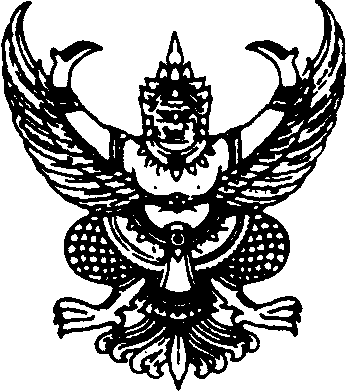 ส่วนราชการ         ที่    	วันที่      เรื่อง   ขออนุญาตเผยแพร่ผลงานทางวิชาการบนเครือข่ายอินเทอร์เน็ตของวิทยาลัยอาชีวศึกษาอุตรดิตถ์ เรียน	ผู้อำนวยการวิทยาลัยอาชีวศึกษาอุตรดิตถ์ด้วยข้าพเจ้า....................................................................ตำแหน่ง...............................................
แผนก / งาน..........................................................มีความประสงค์ขออนุญาต....................................................... ..............................................................................................................................................................................................................................................................................................................................................................จึงขอความอนุเคราะห์งานศูนย์ข้อมูลสารสนเทศ นำข้อมูลผลงานทางวิชาการขึ้นเผยแพร่บนเครือข่ายอินเทอร์เน็ตของวิทยาลัยอาชีวศึกษาอุตรดิตถ์จึงเรียนมาเพื่อโปรดพิจารณาอนุญาต					ลงชื่อ.........................................................................................................ตำแหน่ง..................................................................ความเห็นของผู้อำนวยการ...........................................................ลงชื่อ......................................................   นายบัณฑิตย์  สิงห์ช่างชัย
   ผู้อำนวยการวิทยาลัยการอาชีพบ้านโฮ่ง รักษาการในตำแหน่ง   ผู้อำนวยการวิทยาลัยอาชีวศึกษาอุตรดิตถ์ความเห็นของหัวหน้างานศูนย์ข้อมูลสารสนเทศ

...........................................................         ลงชื่อ.....................................................นายชินกฤต ประสารยา
หัวหน้างาน งานศูนย์ข้อมูลสารสนเทศความเห็นของรองผู้อำนวยการฝ่ายแผนงานและความร่วมมือ
...........................................................           ลงชื่อ.....................................................นายสุนิด  บุญธรรม
รองผู้อำนวยการ ฝ่ายแผนงานและความร่วมมือ